О внесении изменений в постановление администрации Цивильского района от 16.04.2020 № 206 «Об утверждении муниципальной программы Цивильского района Чувашской Республики «Комплексное развитие сельских территорий Цивильского района Чувашской Республики»                      Администрация Цивильского района  Чувашской Республики  П О С Т А Н О В Л Я Е Т:           1.Изложить Паспорт муниципальной программы Цивильского района Чувашской Республики «Комплексное развитие сельских территорий Цивильского района Чувашской Республики» в редакции согласно приложению 1.  2.Изложить раздел III муниципальной программы Цивильского района Чувашской Республики «Комплексное развитие сельских территорий Цивильского района Чувашской Республики» в редакции согласно приложению 2.           3.Изложить Приложение №2 к муниципальной программе Цивильского района Чувашской Республики «Комплексное развитие сельских территорий Цивильского района Чувашской Республики» в редакции согласно приложению 3.            4.Изложить Приложение №3 к муниципальной программе Цивильского района Чувашской Республики «Комплексное развитие сельских территорий Цивильского района Чувашской Республики» в редакции согласно приложению 4. 5.Настоящее постановление вступает в силу после его официального опубликования (обнародования) и распространяется на правоотношения, возникшие с 01 января 2020 г.Глава администрацииЦивильского района                                                                           С.Ф. Беккер                                                                                                                            Приложение 1 к постановлению администрации Цивильского района                                                                                                                                           от « 21»  июля 2020г. № 354Паспорт
Муниципальной программы Цивильский района Чувашской Республики "Комплексное развитие сельских территорий Цивильского района Чувашской Республики"                                                                                                                                                                                                                          Приложение 3 к постановлению администрации Цивильского района                                                                                                                                                                                                                                      от «21» июля 2020г. № 354«Приложение №2 к Муниципальной программе Цивильского районаЧувашской Республики «Комплексное развитие сельских территорий Цивильского района Чувашской Республики»Ресурсное обеспечение реализации Муниципальной программы (подпрограммы) Цивильского района Чувашской Республики «Комплексное развитие сельских территорий Цивильского района Чувашской Республики»за счет всех источников финансирования                                                                                                                                             Приложение 4 к постановлению администрации Цивильского района от «21»  июля 2020г. № 354 «Приложение №3к Муниципальной программе Цивильского района Чувашской Республики «Комплексное развитие сельских территорий Цивильского района Чувашской Республики»П О Д П Р О Г Р А М М А «Создание условий для обеспечения доступным и комфортным жильем сельского населения» Муниципальной программы Цивильского района Чувашской Республики «Комплексное развитие сельских территорий Цивильского района Чувашской Республики»ПАСПОРТ ПОДПРОГРАММЫРаздел I. Приоритеты в сфере реализации подпрограммы «Создание условий для обеспечения доступным и комфортным жильем сельского населения» муниципальной программы Цивильского района Чувашской Республики «Комплексное развитие сельских территорий Цивильского района Чувашской Республики»,цели, задачи и сроки реализации подпрограммы Муниципальной программыПриоритетом государственной политики в сфере реализации подпрограммы «Создание условий для обеспечения доступным и комфортным жильем сельского населения» Муниципальной программы (далее – подпрограмма) является обеспечение граждан, проживающих на сельских территориях, благоустроенным жильем. Основной целью подпрограммы является улучшение жилищных условий населения, проживающего на сельских территориях.Достижению поставленной в подпрограмме цели способствует решение следующих задач:повышение уровня обеспечения сельского населения благоустроенным жильем;предоставление гражданам льготных ипотечных кредитов (займов);реализация мероприятий по строительству (приобретению) жилья, предоставляемого гражданам, проживающим на сельских территориях, в том числе по договору найма жилого помещения.В реализации мероприятий подпрограммы принимают участие администрации сельских поселений Цивильского района Чувашской Республики.Подпрограмма Муниципальной программы будет реализовываться в 2020 - 2025 годах.Целевыми показателями (индикаторами) подпрограммы являются:объем ввода (приобретения) жилья для граждан, проживающих на сельских территориях;доля семей, улучшивших жилищные условия, в общем числе семей, состоявших на учете в качестве нуждающихся в жилых помещениях и имеющих право на государственную поддержку в форме социальных выплат;количество предоставленных жилищных (ипотечных) кредитов (займов) гражданам на строительство (приобретение) жилого помещения (жилого дома) на сельских территориях (в сельских агломерациях);объем ввода жилья, предоставленного гражданам по договорам найма жилого помещения.Сведения о целевых индикаторах и показателях подпрограммы Муниципальной программы и их значениях приведены в приложении № 1 к подпрограмме «Создание условий для обеспечения доступным и комфортным жильем сельского населения» Муниципальной программы Цивильского района «Комплексное развитие сельских территорий Цивильского района Чувашской Республики».Перечень целевых индикаторов и показателей носит открытый характер и предусматривает возможность корректировки в случае потери информативности целевого индикатора и показателя (достижения максимального значения) и изменения приоритетов государственной политики в сфере социально-экономического развития Цивильского района и Чувашской Республики.Раздел II. Обобщенная характеристика основных мероприятий подпрограммы Муниципальной программыОсновные мероприятия подпрограммы направлены на реализацию поставленных цели и задач подпрограммы и Муниципальной программы в целом. Основное мероприятие 1. Улучшение жилищных условий граждан на селе.Мероприятие 1.1. Улучшение жилищных условий граждан, проживающих на сельских территориях.Целью мероприятий по улучшению жилищных условий граждан, проживающих на сельских территориях, является обеспечение граждан, проживающих и работающих на сельских территориях, благоустроенным жильем.Данное мероприятие предусматривает предоставление гражданам, проживающим и работающим на сельских территориях либо изъявившим желание переехать на постоянное место жительства на сельские территории и работать там, социальных выплат на строительство (приобретение) жилья, в том числе путем участия в долевом строительстве.Социальные выплаты на строительство (приобретение) жилья гражданам предоставляются за счет средств федерального бюджета, республиканского бюджета Чувашской Республики и местного бюджета.Порядок формирования и утверждения списков участников мероприятий по улучшению жилищных условий граждан, проживающих на сельских территориях, и выдачи свидетельств о предоставлении социальных выплат на строительство (приобретение) жилья на сельских территориях утверждается постановлением Кабинета Министров Чувашской Республики.Мероприятие 1.2. Строительство жилья, предоставляемого по договору найма жилого помещения.Целью мероприятия по строительству жилья на сельских территориях, предоставляемого по договору найма жилого помещения, является удовлетворение потребности сельского населения в благоустроенном жилье.Строительство жилья, предоставляемого по договору найма жилого помещения, осуществляется за счет средств федерального бюджета, республиканского бюджета Чувашской Республики, местного бюджета   и средств работодателя. Мероприятие 1.3. Предоставление жилищных (ипотечных) кредитов (займов) гражданам на строительство (приобретение) жилого помещения (жилого дома) на сельских территориях (в сельских агломерациях). Целью данного мероприятия является предоставление гражданам льготных ипотечных кредитов (займов) на строительство (приобретение) жилого помещения (жилого дома) на сельских территориях по льготной ставке от 0,1 до 
3 процентов годовых.Реализация мероприятий подпрограммы осуществляется в 2020–2025 годах.Раздел III. Обоснование объема финансовых ресурсов, необходимых для реализации подпрограммы Муниципальной программыРасходы подпрограммы Муниципальной программы формируются за счет средств федерального бюджета, республиканского бюджета Чувашской Республики, местного бюджета и средств внебюджетных источников.Прогнозируемый объем финансирования подпрограммы составляет 14839,589 тыс. рублей, в том числе в:2020 году –   2312,8  тыс. рублей;2021 году –  946,717 тыс. рублей;2022 году – 2895,018 тыс. рублей;2023 году – 2895,018 тыс. рублей;2024 году – 2895,018 тыс. рублей;2025 году – 2895,018 тыс. рублей;из них средства:федерального бюджета –  14268,634 тыс. рублей (96,2%), в том числе в:2020 году – 2211,600 тыс. рублей;2021 году –   911,215 тыс. рублей;2022 году – 2786,454 тыс. рублей;2023 году – 2786,454 тыс. рублей;2024 году – 2786,454 тыс. рублей;2025 году – 2786,454 тыс. рублей;республиканского бюджета Чувашской Республики – 144,088 тыс. рублей (1,0%),                     в том числе в:2020 году –   22,3  тыс. рублей;2021 году –     9,204  тыс. рублей;2022 году –   28,146  тыс. рублей;2023 году –   28,146  тыс. рублей;2024 году –   28,146  тыс. рублей;2025 году –   28,146  тыс. рублей;местного бюджета – 426,865 тыс. рублей (2,8%), в том числе в:2020 году –   78,9  тыс. рублей;2021 году –   26,297   тыс. рублей;2022 году –   80,417   тыс. рублей;2023 году –   80,417   тыс. рублей;2024 году –   80,417   тыс. рублей;2025 году –   80,417   тыс. рублей.Объемы финансирования подпрограммы Муниципальной программы подлежат ежегодному уточнению исходя из реальных возможностей бюджетов всех уровней.Ресурсное обеспечение и прогнозная (справочная) оценка расходов за счет всех источников финансирования реализации подпрограммы Муниципальной программы приведены в приложении № 2 к подпрограмме Муниципальной программы.Приложение № 1к подпрограмме «Создание условий для обеспечения доступным и комфортным жильем сельского населения» Муниципальной программы Цивильского района Чувашской Республики «Комплексное развитие сельских территорий     Цивильского района Чувашской Республики»СВЕДЕНИЯ О ЦЕЛЕВЫХ ИНДИКАТОРАХ (ПОКАЗАТЕЛЯХ)подпрограммы «Создание условий для обеспечения доступным и комфортным жильем сельского населения» муниципальной программы Цивильского района Чувашской Республики «Комплексное развитие сельских территорий Цивильского района Чувашской Республики»Приложение № 2к подпрограмме «Создание условий для обеспечения доступным и комфортным жильем сельского населения»   Муниципальной программы Цивильского района Чувашской  Республики «Комплексное развитие сельских территорий Цивильского района Чувашской Республики»Ресурсное обеспечение реализации  подпрограммы «Создание условий для обеспечения доступным и комфортным жильем сельского населения» Муниципальной программы Цивилського района Чувашской Республики «Комплексное развитие сельских территорий Цивильского района Чувашской Республики» за счет всех источников финансирования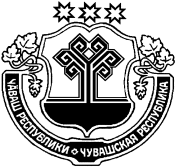 ЧǍВАШ  РЕСПУБЛИКИÇĔРПӲ РАЙОНĔЧУВАШСКАЯ РЕСПУБЛИКА ЦИВИЛЬСКИЙ РАЙОНÇĔРПӲ РАЙОНАДМИНИСТРАЦИЙĔЙЫШǍНУ2020 ç. июлĕн        21-мĕшĕ  № 354Çĕрпý хулиАДМИНИСТРАЦИЯЦИВИЛЬСКОГО РАЙОНАПОСТАНОВЛЕНИЕ       21  июля 2020 года      № 354г. ЦивильскОтветственный исполнитель муниципальной программы-Администрация Цивильского районаСоисполнители муниципальной программыУчастники муниципальнойпрограммы--отдел развития АПК и муниципальной  собственности, отдел строительства и жилищно-коммунального хозяйства, отдел образования и социального развития администрации  Цивильского района Чувашской Республики;администрации сельских поселений Цивильского района(по согласованию)Подпрограммы муниципальной  программы-«Создание условий для обеспечения доступным и комфортным жильем сельского населения»; «Создание и развитие инфраструктуры на сельских территориях»;"Развитие рынка труда (кадрового потенциала) на сельских территориях".Цели муниципальной программы-повышение качества жизни и уровня благосостояния сельского населения;стимулирование инвестиционной активности в агропромышленном комплексе за счет формирования благоприятных инфраструктурных условий в сельской местности;активизация участия граждан, проживающих на сельских территориях, в решении вопросов местного значения;сохранение доли сельского населения.Задачи муниципальной программы-удовлетворение потребности сельского населения в благоустроенном жилье;повышение уровня комплексного обустройства населенных пунктов, расположенных в сельской местности, объектами социальной и инженерной инфраструктуры;поддержка инициатив граждан, проживающих на сельских территориях, по улучшению условий жизнедеятельности;содействие в повышении уровня занятости населения;создание комфортных и экологически благоприятных условий проживания на сельских территорияхЦелевые индикаторы и показатели муниципальной программы-к 2025 году предусматривается достижение следующих целевых показателей (индикаторов):объем ввода (приобретения) жилья для граждан, проживающих на сельских территориях, – 0,18 тыс. кв. метров;доля семей, улучшивших жилищные условия, в общем числе семей, состоявших на учете в качестве нуждающихся в жилых помещениях и имеющих право на государственную поддержку в форме социальных выплат, – 4,1 процента;количество предоставленных жилищных (ипотечных) кредитов (займов) гражданам на строительство (приобретение) жилого помещения (жилого дома) на сельских территориях (в сельских агломерациях) – 80 ед.;ввод в действие распределительных газовых сетей – 1,0 км; количество объектов, на которые разработана проектно-сметная документация, получено положительное заключение государственной экспертизы проектной документации и достоверности определения сметной стоимости объекта капитального строительства, – 2 единицы;ввод в действие локальных водопроводов – 2,0 км;количество реализованных проектов комплексного развития сельских территорий или сельских агломераций – 1 единица;количество населенных пунктов, расположенных на сельских территориях, в которых реализованы проекты комплексного обустройства площадок под компактную жилищную застройку на сельских территориях, – 1 единица;ввод в эксплуатацию автомобильных дорог общего пользования с твердым покрытием, ведущих от сети автомобильных дорог общего пользования к общественно значимым объектам населенных пунктов, расположенных на сельских территориях, объектам производства и переработки продукции – 3 км;количество реализованных общественно значимых проектов по благоустройству сельских территорий – 1 единица;количество реализованных проектов развития общественной инфраструктуры, основанных на местных инициативах, – 20 единиц;количество реализованных проектов по обустройству объектами инженерной инфраструктуры и благоустройству площадок, расположенных на сельских территориях, под компактную жилищную застройку – 5 единиц Сроки  реализации муниципальной программы-2020–2025 годыОбъем финансирования муниципальной программыс разбивкой по годам реализации программы-Прогнозируемый объем финансирования Муниципальной программы составляет 229575,184 тыс. рублей, в том числе в:2020 году –  78008,400 тыс. рублей;2021 году –  28754,716 тыс. рублей;2022 году –  30703,017 тыс. рублей;2023 году –  30703,017 тыс. рублей;2024 году –  30703,017 тыс. рублей;2025 году –  30703,017 тыс. рублей;из них средства:федерального бюджета – 15372,631 тыс. рублей       (6,7%), в том числе в:2020 году –   3315,600  тыс. рублей;2021 году –    911,215   тыс. рублей;2022 году –   2786,454  тыс. рублей;2023 году –   2786,454  тыс. рублей;2024 году –   2786,454  тыс. рублей;2025 году –   2786,454  тыс. рублей;республиканского бюджета Чувашской Республики – 127384,139  тыс. рублей (55,5%), в том числе в:2020 году –  44198,351   тыс. рублей;2021 году –  16622,004 тыс. рублей;2022 году –  16640,946 тыс. рублей;2023 году –  16640,946 тыс. рублей;2024 году –  16640,946 тыс. рублей;2025 году –  16640,946 тыс. рублей;местного бюджета – 70281,43 тыс. рублей (30,6%),        в том числе в:2020 году –  25377,965 тыс. рублей;2021 году –  8937,397   тыс. рублей;2022 году –  8991,517   тыс. рублей;2023 году –  8991,517   тыс. рублей;2024 году –  8991,517   тыс. рублей;2025 году –  8991,517   тыс. рублей;внебюджетных источников – 16536,983 (7,2%) тыс. рублей, в том числе в:2020 году –   5116,483 тыс. рублей;2021 году –   2284,100 тыс. рублей;2022 году –   2284,100  тыс. рублей;2023 году –   2284,100  тыс. рублей;2024 году –   2284,100  тыс. рублей;2025 году –   2284,100  тыс. рублей.Ожидаемые результаты реализации Муниципальной программы-повышение качества жизни и уровня благосостояния сельского населения;повышение уровня занятости сельского населения;создание комфортных и экологически благоприятных условий проживания на сельских территориях;повышение транспортной доступности сельских населенных пунктов, развитие телекоммуникационной, инженерной, социальной инфраструктуры сельских территорий;снижение миграционного оттока сельского населения;улучшение демографической ситуации в сельской местности и сохранение тенденций роста рождаемости и повышения продолжительности жизни сельского населения;повышение общественной значимости развития сельских территорий и привлекательности сельской местности для проживания и работы.                                                                                                                           Приложение 2 к постановлению администрации Цивильского района                                                                                                                                           от « 21»  июля 2020г. № 354III. Обоснование объема финансовых ресурсов, необходимыхдля реализации Муниципальной программыРасходы Муниципальной программы формируются за счет средств федерального бюджета, республиканского бюджета Чувашской Республики, местных бюджетов и средств внебюджетных источников.           Прогнозируемый объем финансирования Муниципальной программы составляет 229575,184 тыс. рублей, в том числе в:2020 году –  78008,400 тыс. рублей;2021 году –  28754,716 тыс. рублей;2022 году –  30703,017 тыс. рублей;2023 году –  30703,017 тыс. рублей;2024 году –  30703,017 тыс. рублей;2025 году –  30703,017 тыс. рублей;из них средства:федерального бюджета – 15372,631 тыс. рублей       (6,7%), в том числе в:2020 году –   3315,600  тыс. рублей;2021 году –    911,215   тыс. рублей;2022 году –   2786,454  тыс. рублей;2023 году –   2786,454  тыс. рублей;2024 году –   2786,454  тыс. рублей;2025 году –   2786,454  тыс. рублей;республиканского бюджета Чувашской Республики – 127384,139  тыс. рублей (55,5%), в том числе в:2020 году –  44198,351   тыс. рублей;2021 году –  16622,004 тыс. рублей;2022 году –  16640,946 тыс. рублей;2023 году –  16640,946 тыс. рублей;2024 году –  16640,946 тыс. рублей;2025 году –  16640,946 тыс. рублей;местного бюджета – 70281,43 тыс. рублей (30,6%),        в том числе в:2020 году –  25377,965 тыс. рублей;2021 году –  8937,397   тыс. рублей;2022 году –  8991,517   тыс. рублей;2023 году –  8991,517   тыс. рублей;2024 году –  8991,517   тыс. рублей;2025 году –  8991,517   тыс. рублей;внебюджетных источников – 16536,983 (7,2%) тыс. рублей, в том числе в:2020 году –   5116,483 тыс. рублей;2021 году –   2284,100 тыс. рублей;2022 году –   2284,100  тыс. рублей;2023 году –   2284,100  тыс. рублей;2024 году –   2284,100  тыс. рублей;2025 году –   2284,100  тыс. рублей.Объемы финансирования подпрограмм Муниципальной программы подлежат ежегодному уточнению исходя из реальных возможностей бюджетов всех уровней.Ресурсное обеспечение и прогнозная (справочная) оценка расходов за счет всех источников финансирования реализации Муниципальной программы приведены в приложении № 2 к Муниципальной программе.Подпрограммы Муниципальной программы приведены в приложениях № 3, 4 и 5 к Муниципальной программе. СтатусНаименование муниципальной программы (подпрограммы) Код бюджетной классификацииКод бюджетной классификацииИсточники 
финансированияРасходы по годам, тыс. рублейРасходы по годам, тыс. рублейРасходы по годам, тыс. рублейРасходы по годам, тыс. рублейРасходы по годам, тыс. рублейРасходы по годам, тыс. рублей СтатусНаименование муниципальной программы (подпрограммы) Код бюджетной классификацииКод бюджетной классификацииИсточники 
финансирования2020 год2021 год2022 год2023 год2024 год2025 год СтатусНаименование муниципальной программы (подпрограммы) главный распорядитель бюджетных средствцелевая статья расходовИсточники 
финансирования2020 год2021 год2022 год2023 год2024 год2025 год12345101112    131415Муниципальнаяпрограмма«Комплексное развитие сельских территорий Цивильского района Чувашской Республики»всего 78008,428754,71630703,01730703,01730703,01730703,017Муниципальнаяпрограмма«Комплексное развитие сельских территорий Цивильского района Чувашской Республики»федеральный  бюджет3315,6911,2152786,4542786,4542786,4542786,454Муниципальнаяпрограмма«Комплексное развитие сельских территорий Цивильского района Чувашской Республики»республиканский бюджет 44198,35116622,00416640,94616640,94616640,94616640,946Муниципальнаяпрограмма«Комплексное развитие сельских территорий Цивильского района Чувашской Республики»местный бюджет25377,9658937,3978991,5178991,5178991,5178991,517Муниципальнаяпрограмма«Комплексное развитие сельских территорий Цивильского района Чувашской Республики»внебюджетные источники5116,4832284,12284,12284,12284,12284,1Подпрограмма «Создание условий для обеспечения доступным и комфортным жильем сельского населения» всего 2312,8946,7172895,0182895,0182895,0182895,018Подпрограмма «Создание условий для обеспечения доступным и комфортным жильем сельского населения» федеральный бюджет 2211,600911,2152786,4542786,4542786,4542786,454Подпрограмма «Создание условий для обеспечения доступным и комфортным жильем сельского населения» республиканский бюджет  22,39,20428,14628,14628,14628,146Подпрограмма «Создание условий для обеспечения доступным и комфортным жильем сельского населения» местный бюджет78,926,29780,41780,41780,41780,417Подпрограмма «Создание условий для обеспечения доступным и комфортным жильем сельского населения» внебюджетные источники 0,000000Основное мероприятие 1Улучшение жилищных условий граждан на селевсего2312,8946,7172895,0182895,0182895,0182895,018Основное мероприятие 1Улучшение жилищных условий граждан на селефедеральный бюджет2211,600911,2152786,4542786,4542786,4542786,454Основное мероприятие 1Улучшение жилищных условий граждан на селереспубликанский бюджет 22,39,20428,14628,14628,14628,146Основное мероприятие 1Улучшение жилищных условий граждан на селеместный бюджет78,926,29780,41780,41780,41780,417Основное мероприятие 1Улучшение жилищных условий граждан на селевнебюджетные источники0,000000Подпрограмма «Создание и развитие инфраструктуры на сельских территориях»всего 75575,627688,027688,027688,027688,027688,0Подпрограмма «Создание и развитие инфраструктуры на сельских территориях»федеральный бюджет 1104,00,00,00,00,00,0Подпрограмма «Создание и развитие инфраструктуры на сельских территориях»республиканский бюджет 44176,05116612,816612,816612,816612,816612,8Подпрограмма «Создание и развитие инфраструктуры на сельских территориях»местный бюджет25299,0658911,18911,18911,18911,18911,1Подпрограмма «Создание и развитие инфраструктуры на сельских территориях»внебюджетные источники 4996,4832164,12164,12164,12164,12164,1Основное мероприятие 1«Комплексное обустройство населенных пунктов, расположенных в сельской местности, объектами социальной и инженерной инфраструктуры, а также строительство и реконструкция автомобильных дорог всего73982,527688,027688,027688,027688,027688,0Основное мероприятие 1«Комплексное обустройство населенных пунктов, расположенных в сельской местности, объектами социальной и инженерной инфраструктуры, а также строительство и реконструкция автомобильных дорог федеральный бюджет0,00,00,00,00,00,0Основное мероприятие 1«Комплексное обустройство населенных пунктов, расположенных в сельской местности, объектами социальной и инженерной инфраструктуры, а также строительство и реконструкция автомобильных дорог республиканский бюджет 44164,916612,816612,816612,816612,816612,8Основное мероприятие 1«Комплексное обустройство населенных пунктов, расположенных в сельской местности, объектами социальной и инженерной инфраструктуры, а также строительство и реконструкция автомобильных дорог местный бюджет25060,18911,18911,18911,18911,18911,1Основное мероприятие 1«Комплексное обустройство населенных пунктов, расположенных в сельской местности, объектами социальной и инженерной инфраструктуры, а также строительство и реконструкция автомобильных дорог внебюджетные источники4757,52164,12164,12164,12164,12164,1Основное мероприятие 2«Реализация мероприятий по благоустройству сельских территорий»всего1593,10,00,00,00,00,0Основное мероприятие 2«Реализация мероприятий по благоустройству сельских территорий»федеральный бюджет1104,00,00,00,00,00,0Основное мероприятие 2«Реализация мероприятий по благоустройству сельских территорий»республиканский бюджет 11,1510,00,00,00,00,0Основное мероприятие 2«Реализация мероприятий по благоустройству сельских территорий»местный бюджет238,9650,00,00,00,00,0Основное мероприятие 2«Реализация мероприятий по благоустройству сельских территорий»внебюджетные источники238,9830,00,00,00,00,0Подпрограмма«Развитие рынка труда (кадрового потенциала) на сельских территориях»всего120,0120,0120,0120,0120,0120,0Подпрограмма«Развитие рынка труда (кадрового потенциала) на сельских территориях»федеральный бюджет0,00,00,00,00,00,0Подпрограмма«Развитие рынка труда (кадрового потенциала) на сельских территориях»республиканский бюджет0,00,00,00,00,00,0Подпрограмма«Развитие рынка труда (кадрового потенциала) на сельских территориях»местный бюджет0,00,00,00,00,00,0Подпрограммавнебюджетные источники120,0120,0120,0120,0120,0120,0Основное мероприятие 1«Содействие сельскохозяйственным товаропроизводителям в обеспечении квалифицированными специалистами»всего120,0120,0120,0120,0120,0120,0Основное мероприятие 1«Содействие сельскохозяйственным товаропроизводителям в обеспечении квалифицированными специалистами»федеральный бюджет0,00,00,00,00,00,0Основное мероприятие 1«Содействие сельскохозяйственным товаропроизводителям в обеспечении квалифицированными специалистами»республиканский бюджет0,00,00,00,00,00,0Основное мероприятие 1«Содействие сельскохозяйственным товаропроизводителям в обеспечении квалифицированными специалистами»местный бюджет0,00,00,00,00,00,0Основное мероприятие 1«Содействие сельскохозяйственным товаропроизводителям в обеспечении квалифицированными специалистами»внебюджетные источники120,0120,0120,0120,0120,0120,0Ответственный исполнительподпрограммыСоисполнители подпрограммы Участники подпрограммы Основные мероприятия подпрограммы–---Администрация Цивильского района Чувашской РеспубликиОтдел строительства и жилищно-коммунального хозяйства администрации Цивильского района, отдел развития АПК и муниципальной собственности администрации Цивильского районаАдминистрации городского и сельских поселений Цивильского района (по согласованию)улучшение жилищных условий граждан на селеЦель подпрограммы–улучшение жилищных условий населения, проживающего на сельских территорияхЗадачи подпрограммы–повышение уровня обеспечения сельского населения благоустроенным жильем;предоставление гражданам льготных ипотечных кредитов (займов);реализация мероприятий по строительству (приобретению) жилья, предоставляемого гражданам, проживающим на сельских территориях, в том числе по договору найма жилого помещенияЦелевые  индикаторы и показатели подпрограммы–к 2025 году предусматривается достижение следующих целевых показателей (индикаторов):объем ввода (приобретения) жилья для граждан, проживающих на сельских территориях, – 0,18 тыс. кв. метров;доля семей, улучшивших жилищные условия, в общем числе семей, состоявших на учете в качестве нуждающихся в жилых помещениях и имеющих право на государственную поддержку в форме социальных выплат, – 4,1 процента;количество предоставленных жилищных (ипотечных) кредитов (займов) гражданам на строительство (приобретение) жилого помещения (жилого дома) на сельских территориях (в сельских агломерациях) – 80 ед.объем ввода жилья, предоставленного гражданам по договорам найма жилого помещения, – 0,0 тыс. кв. метровСроки реализации подпрограммы–2020–2025 годыОбъем финансирования  подпрограммы с разбивкой по годам реализации подпрограммы–Прогнозируемый объем финансирования подпрограммы составляет 14839,589 тыс. рублей, в том числе в:2020 году –   2312,8  тыс. рублей;2021 году –  946,717 тыс. рублей;2022 году – 2895,018 тыс. рублей;2023 году – 2895,018 тыс. рублей;2024 году – 2895,018 тыс. рублей;2025 году – 2895,018 тыс. рублей;из них средства:федерального бюджета –  14268,634 тыс. рублей (96,2%), в том числе в:2020 году – 2211,600 тыс. рублей;2021 году –   911,215 тыс. рублей;2022 году – 2786,454 тыс. рублей;2023 году – 2786,454 тыс. рублей;2024 году – 2786,454 тыс. рублей;2025 году – 2786,454 тыс. рублей;республиканского бюджета Чувашской Республики – 144,088 тыс. рублей (1,0%),                     в том числе в:2020 году –   22,3  тыс. рублей;2021 году –     9,204  тыс. рублей;2022 году –   28,146  тыс. рублей;2023 году –   28,146  тыс. рублей;2024 году –   28,146  тыс. рублей;2025 году –   28,146  тыс. рублей;местного бюджета – 426,865 тыс. рублей (2,8%), в том числе в:2020 году –   78,9  тыс. рублей;2021 году –   26,297   тыс. рублей;2022 году –   80,417   тыс. рублей;2023 году –   80,417   тыс. рублей;2024 году –   80,417   тыс. рублей;2025 году –   80,417   тыс. рублей.Ожидаемые результаты реализации подпрограммы –обеспечение комфортным жильем сельского населения;создание необходимой инженерной инфраструктуры и благоустройство территорий под жилищное строительство № п/пЦелевой индикатор и показатель (наименование)Единица измеренияЗначения целевых индикаторов и показателейЗначения целевых индикаторов и показателейЗначения целевых индикаторов и показателейЗначения целевых индикаторов и показателейЗначения целевых индикаторов и показателейЗначения целевых индикаторов и показателейЗначения целевых индикаторов и показателей№ п/пЦелевой индикатор и показатель (наименование)Единица измерения2019 г.2020 г.2021 г.2022 г.2023 г.2024 г.2025 г.123456789101Объем ввода (приобретения) жилья для граждан, проживающих на сельских территорияхкв.м.330142581801801801802Доля семей, улучшивших жилищные условия, в общем числе семей, состоявших на учете в качестве нуждающихся в жилых помещениях и имеющих право на государственную поддержку в форме социальных выплат%9,32,81,34,04,14,14,13Количество предоставленных жилищных (ипотечных) кредитов (займов) гражданам на строительство (приобретение) жилого помещения (жилого дома) на сельских территориях (в сельских агломерациях) единицах7075808080804Объем ввода жилья, предоставленного гражданам по договорам найма жилого помещениякв.м.х000000 СтатусНаименование муниципальной программы (подпрограммы) Цивильского района (основного мероприятия)Задача муниципальной программы(подпрограммы) Цивильского районаОтветственный исполнитель, соисполнитель, участникиИсточники 
финансированияКод бюджетной классификацииКод бюджетной классификацииКод бюджетной классификацииКод бюджетной классификацииРасходы по годам, тыс. рублейРасходы по годам, тыс. рублейРасходы по годам, тыс. рублейРасходы по годам, тыс. рублейРасходы по годам, тыс. рублейРасходы по годам, тыс. рублей СтатусНаименование муниципальной программы (подпрограммы) Цивильского района (основного мероприятия)Задача муниципальной программы(подпрограммы) Цивильского районаОтветственный исполнитель, соисполнитель, участникиИсточники 
финансированияглавный распорядитель бюджетных средствраздел, подразделцелевая статья расходовгруппа (подгруппа) вида расходов2020 год2021 год2022 год2023 год2024 год2025 год123456789101112    131415Подпрограмма «Создание условий для обеспечения доступным и комфортным жильем сельского населения» Администрация Цивильского района;          отдел строительства и жилищно-коммунального хозяйства;        отдел развития АПК и муниципальной собственности администрации  района;   администрации городского и сельских поселений  (по согласованию)всего хххх2312,8946,7172895,0182895,0182895,0182895,018Подпрограмма «Создание условий для обеспечения доступным и комфортным жильем сельского населения» Администрация Цивильского района;          отдел строительства и жилищно-коммунального хозяйства;        отдел развития АПК и муниципальной собственности администрации  района;   администрации городского и сельских поселений  (по согласованию)федеральный бюджет хххх2211,600911,2152786,4542786,4542786,4542786,454Подпрограмма «Создание условий для обеспечения доступным и комфортным жильем сельского населения» Администрация Цивильского района;          отдел строительства и жилищно-коммунального хозяйства;        отдел развития АПК и муниципальной собственности администрации  района;   администрации городского и сельских поселений  (по согласованию)республиканский бюджет  хххх22,39,20428,14628,14628,14628,146Подпрограмма «Создание условий для обеспечения доступным и комфортным жильем сельского населения» Администрация Цивильского района;          отдел строительства и жилищно-коммунального хозяйства;        отдел развития АПК и муниципальной собственности администрации  района;   администрации городского и сельских поселений  (по согласованию)местный бюджетхххх78,926,29780,41780,41780,41780,417Подпрограмма «Создание условий для обеспечения доступным и комфортным жильем сельского населения» Администрация Цивильского района;          отдел строительства и жилищно-коммунального хозяйства;        отдел развития АПК и муниципальной собственности администрации  района;   администрации городского и сельских поселений  (по согласованию)внебюджетные источники хххх000000Основное мероприятие 1Улучшение жилищных условий граждан на селеВсегохххх2312,8946,7172895,0182895,0182895,0182895,018Основное мероприятие 1Улучшение жилищных условий граждан на селефедеральный бюджетхххх2211,600911,2152786,4542786,4542786,4542786,454Основное мероприятие 1Улучшение жилищных условий граждан на селереспубликанский бюджет хххх22,39,20428,14628,14628,14628,146Основное мероприятие 1Улучшение жилищных условий граждан на селеместный бюджет хххх78,926,29780,41780,41780,41780,417Основное мероприятие 1Улучшение жилищных условий граждан на селевнебюджетные источникихххх0,000000Мероприятие 1.1.Улучшение жилищных условий граждан, проживающих на сельских территорияхПовышение уровня обеспечения сельского населения благоустроенным жильемВсегохххх2312,8946,7172895,0182895,0182895,0182895,018Мероприятие 1.1.Улучшение жилищных условий граждан, проживающих на сельских территорияхПовышение уровня обеспечения сельского населения благоустроенным жильемфедеральный бюджетхххх2211,600911,2152786,4542786,4542786,4542786,454Мероприятие 1.1.Улучшение жилищных условий граждан, проживающих на сельских территорияхПовышение уровня обеспечения сельского населения благоустроенным жильемреспубликанский бюджет хххх22,39,20428,14628,14628,14628,146Мероприятие 1.1.Улучшение жилищных условий граждан, проживающих на сельских территорияхПовышение уровня обеспечения сельского населения благоустроенным жильемместный бюджетхххх78,926,29780,41780,41780,41780,417Мероприятие 1.1.Улучшение жилищных условий граждан, проживающих на сельских территорияхПовышение уровня обеспечения сельского населения благоустроенным жильемвнебюджетные источникихххх0,000000Мероприятие 1.2Строительство жилья, предоставляемого по договору найма жилого помещенияРеализация мероприятий по строительству (приобретению) жилья, предоставляемого гражданам, проживающим на сельских территориях, в том числе по договору найма жилого помещенияВсегохххх0,00,00,00,00,00,0Мероприятие 1.2Строительство жилья, предоставляемого по договору найма жилого помещенияРеализация мероприятий по строительству (приобретению) жилья, предоставляемого гражданам, проживающим на сельских территориях, в том числе по договору найма жилого помещенияфедеральный бюджетхххх0,00,00,00,00,00,0Мероприятие 1.2Строительство жилья, предоставляемого по договору найма жилого помещенияРеализация мероприятий по строительству (приобретению) жилья, предоставляемого гражданам, проживающим на сельских территориях, в том числе по договору найма жилого помещенияреспубликанский бюджет хххх0,00,00,00,00,00,0Мероприятие 1.2Строительство жилья, предоставляемого по договору найма жилого помещенияРеализация мероприятий по строительству (приобретению) жилья, предоставляемого гражданам, проживающим на сельских территориях, в том числе по договору найма жилого помещенияместный бюджетхххх0,00,00,00,00,00,0Мероприятие 1.2Строительство жилья, предоставляемого по договору найма жилого помещенияРеализация мероприятий по строительству (приобретению) жилья, предоставляемого гражданам, проживающим на сельских территориях, в том числе по договору найма жилого помещениявнебюджетные источникихххх0,00,00,00,00,00,0Мероприятие 1.3Предоставление жилищных (ипотечных) кредитов (займов) гражданам на строительство (приобретение) жилого помещения (жилого дома) на сельских территориях (в сельских агломерациях)Предоставление гражданам льготных ипотечных кредитов (займов)Всегохххх0,00,00,00,00,00,0Мероприятие 1.3Предоставление жилищных (ипотечных) кредитов (займов) гражданам на строительство (приобретение) жилого помещения (жилого дома) на сельских территориях (в сельских агломерациях)Предоставление гражданам льготных ипотечных кредитов (займов)федеральный бюджетхххх0,00,00,00,00,00,0Мероприятие 1.3Предоставление жилищных (ипотечных) кредитов (займов) гражданам на строительство (приобретение) жилого помещения (жилого дома) на сельских территориях (в сельских агломерациях)Предоставление гражданам льготных ипотечных кредитов (займов)республиканский бюджет хххх0,00,00,00,00,00,0Мероприятие 1.3Предоставление жилищных (ипотечных) кредитов (займов) гражданам на строительство (приобретение) жилого помещения (жилого дома) на сельских территориях (в сельских агломерациях)Предоставление гражданам льготных ипотечных кредитов (займов)местный бюджетхххх0,00,00,00,00,00,0Мероприятие 1.3Предоставление жилищных (ипотечных) кредитов (займов) гражданам на строительство (приобретение) жилого помещения (жилого дома) на сельских территориях (в сельских агломерациях)Предоставление гражданам льготных ипотечных кредитов (займов)внебюджетные источникихххх0,00,00,00,00,00,0